Hosenstück mit Rollringdichtung 45° HST 180Verpackungseinheit: 1 StückSortiment: K
Artikelnummer: 0055.0469Hersteller: MAICO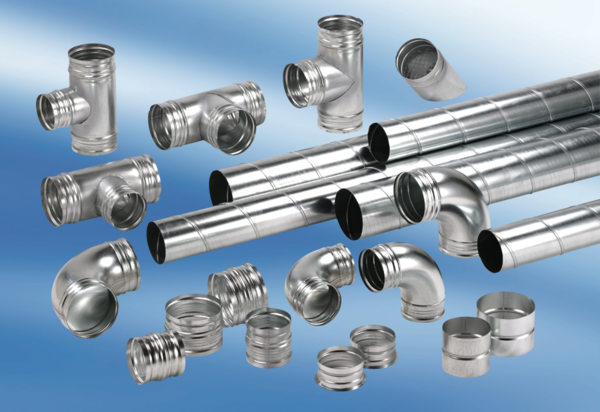 